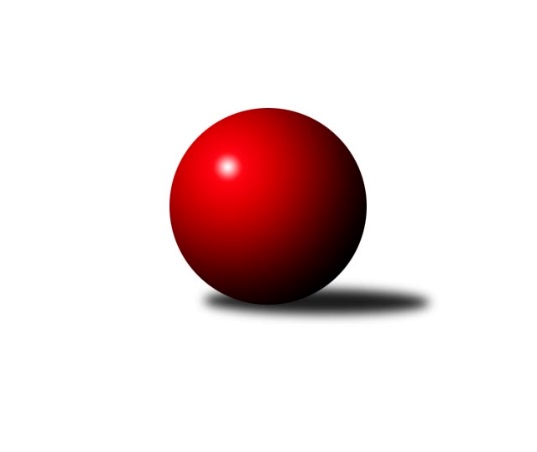 Č.20Ročník 2018/2019	17.3.2019Nejlepšího výkonu v tomto kole: 3450 dosáhlo družstvo: KK Slovan Rosice1. KLZ 2018/2019Výsledky 20. kolaSouhrnný přehled výsledků:KK Konstruktiva Praha 	- KK Zábřeh	3:5	3066:3082	11.0:13.0	16.3.SKK Náchod	- TJ Sokol Duchcov	1:7	3168:3321	5.5:18.5	16.3.KC Zlín	- TJ Spartak Přerov	1:7	3100:3286	9.0:15.0	16.3.KK Slovan Rosice	- SKK Rokycany	7:1	3450:3247	17.0:7.0	16.3.KK Slavia Praha	- KK Blansko 	4:4	3319:3245	13.5:10.5	16.3.TJ Spartak Přerov	- TJ Sokol Duchcov	3:5	3336:3337	12.5:11.5	17.3.SKK Náchod	- KK Slavia Praha	3:5	3283:3299	11.0:13.0	17.3.Tabulka družstev:	1.	KK Slovan Rosice	20	18	0	2	118.0 : 42.0 	295.0 : 185.0 	 3354	36	2.	KK Slavia Praha	21	17	2	2	122.0 : 46.0 	300.5 : 203.5 	 3289	36	3.	KK Blansko	20	14	3	3	98.5 : 61.5 	252.5 : 227.5 	 3189	31	4.	SKK Náchod	21	12	4	5	102.0 : 66.0 	268.5 : 235.5 	 3256	28	5.	TJ Spartak Přerov	20	8	1	11	80.5 : 79.5 	238.5 : 241.5 	 3221	17	6.	KC Zlín	20	8	1	11	72.5 : 87.5 	239.5 : 240.5 	 3190	17	7.	KK Zábřeh	20	7	2	11	71.5 : 88.5 	226.0 : 254.0 	 3204	16	8.	SKK Rokycany	20	8	0	12	70.5 : 89.5 	232.0 : 248.0 	 3188	16	9.	TJ Sokol Duchcov	20	7	1	12	64.5 : 95.5 	214.0 : 266.0 	 3200	15	10.	TJ Loko České Budějovice	20	4	3	13	55.0 : 105.0 	209.0 : 271.0 	 3133	11	11.	KK Konstruktiva Praha	20	4	2	14	57.0 : 103.0 	219.5 : 260.5 	 3165	10	12.	SKK Jičín	20	3	3	14	56.0 : 104.0 	209.0 : 271.0 	 3120	9Podrobné výsledky kola:	 KK Konstruktiva Praha 	3066	3:5	3082	KK Zábřeh	Tereza Chlumská	118 	 121 	 126 	114	479 	 0:4 	 530 	 140	126 	 145	119	Lenka Kubová	Petra Najmanová	154 	 117 	 129 	139	539 	 3:1 	 481 	 125	121 	 121	114	Olga Ollingerová	Kateřina Kotoučová	128 	 121 	 132 	116	497 	 2:2 	 487 	 118	124 	 114	131	Kamila Chládková	Marie Chlumská	124 	 137 	 132 	129	522 	 1:3 	 545 	 138	150 	 134	123	Romana Švubová	Martina Starecki	132 	 125 	 122 	127	506 	 3:1 	 506 	 139	122 	 120	125	Jitka Killarová	Edita Koblížková	129 	 127 	 126 	141	523 	 2:2 	 533 	 138	125 	 135	135	Lenka Horňákovározhodčí: Pavel KohlíčekNejlepší výkon utkání: 545 - Romana Švubová	 SKK Náchod	3168	1:7	3321	TJ Sokol Duchcov	Šárka Majerová	120 	 133 	 132 	135	520 	 0.5:3.5 	 586 	 162	147 	 142	135	Nikol Plačková	Martina Hrdinová	148 	 133 	 127 	123	531 	 1:3 	 532 	 121	141 	 143	127	Adéla Kolaříková	Kateřina Majerová	149 	 152 	 126 	127	554 	 2:2 	 550 	 166	135 	 129	120	Barbora Ambrová	Eliška Boučková	112 	 150 	 130 	118	510 	 1:3 	 519 	 121	131 	 137	130	Ivana Březinová	Aneta Cvejnová	122 	 142 	 118 	148	530 	 1:3 	 548 	 132	144 	 142	130	Markéta Hofmanová	Nikola Portyšová	137 	 104 	 142 	140	523 	 0:4 	 586 	 148	145 	 151	142	Simona Koutníkovározhodčí: Vlastimil KováčikNejlepšího výkonu v tomto utkání: 586 kuželek dosáhli: Nikol Plačková, Simona Koutníková	 KC Zlín	3100	1:7	3286	TJ Spartak Přerov	Natálie Trochtová	135 	 113 	 134 	136	518 	 2:2 	 549 	 132	143 	 144	130	Martina Janyšková	Kristýna Zimáková	138 	 120 	 134 	140	532 	 2:2 	 528 	 148	128 	 120	132	Aneta Kubešová	Petra Šustková	124 	 132 	 132 	113	501 	 1:3 	 542 	 133	131 	 139	139	Monika Pavelková	Martina Zimáková	104 	 139 	 133 	115	491 	 1:3 	 563 	 149	138 	 140	136	Zuzana Machalová	Michaela Matlachová	123 	 127 	 139 	140	529 	 1:3 	 557 	 134	141 	 152	130	Anna Mašlaňová	Zuzana Slovenčíková	126 	 134 	 147 	122	529 	 2:2 	 547 	 138	114 	 146	149	Kateřina Fajdekovározhodčí: Zdeněk BachňákNejlepší výkon utkání: 563 - Zuzana Machalová	 KK Slovan Rosice	3450	7:1	3247	SKK Rokycany	Iva Rosendorfová	156 	 145 	 153 	141	595 	 3:1 	 571 	 160	138 	 147	126	Lenka Findejsová	Anna Štraufová	144 	 133 	 138 	149	564 	 3:1 	 553 	 137	142 	 133	141	Veronika Horková	Natálie Topičová	158 	 158 	 155 	147	618 	 4:0 	 515 	 124	142 	 123	126	Denisa Pytlíková	Andrea Axmanová	152 	 133 	 143 	137	565 	 2:2 	 549 	 137	138 	 135	139	Michaela Provazníková	Alena Kantnerová	144 	 150 	 125 	133	552 	 3:1 	 499 	 139	129 	 128	103	Daniela Pochylová	Lucie Vaverková	143 	 131 	 143 	139	556 	 2:2 	 560 	 131	138 	 133	158	Terezie Krákorovározhodčí: Jiří ČechNejlepší výkon utkání: 618 - Natálie Topičová	 KK Slavia Praha	3319	4:4	3245	KK Blansko 	Šárka Marková	126 	 156 	 129 	151	562 	 4:0 	 516 	 113	143 	 128	132	Michaela Zajacová	Olga Hejhalová	151 	 160 	 137 	164	612 	 3.5:0.5 	 528 	 134	129 	 137	128	Lucie Nevřivová	Vladimíra Šťastná	130 	 143 	 133 	134	540 	 2:2 	 547 	 141	135 	 149	122	Markéta Ptáčková	Vlasta Kohoutová	138 	 154 	 131 	131	554 	 1.5:2.5 	 570 	 129	161 	 131	149	Lenka Kalová st.	Helena Gruszková	119 	 128 	 136 	132	515 	 1.5:2.5 	 540 	 143	128 	 145	124	Tereza Buďová	Kristýna Juráková	127 	 151 	 134 	124	536 	 1:3 	 544 	 135	136 	 139	134	Zdeňka Ševčíkovározhodčí: Jiří NovotnýNejlepší výkon utkání: 612 - Olga Hejhalová	 TJ Spartak Přerov	3336	3:5	3337	TJ Sokol Duchcov	Monika Pavelková	128 	 132 	 133 	144	537 	 1:3 	 585 	 127	143 	 166	149	Nikol Plačková	Aneta Kubešová	129 	 137 	 137 	133	536 	 2:2 	 546 	 124	148 	 121	153	Barbora Ambrová	Martina Janyšková	147 	 144 	 138 	138	567 	 3:1 	 520 	 128	118 	 145	129	Růžena Svobodová	Anna Mašlaňová	124 	 147 	 122 	153	546 	 2:2 	 531 	 135	125 	 125	146	Adéla Kolaříková	Barbora Janyšková	149 	 158 	 144 	156	607 	 3.5:0.5 	 567 	 132	137 	 142	156	Ivana Březinová	Zuzana Machalová	143 	 131 	 139 	130	543 	 1:3 	 588 	 131	155 	 143	159	Simona Koutníkovározhodčí: Divila J., Sedláček V.Nejlepší výkon utkání: 607 - Barbora Janyšková	 SKK Náchod	3283	3:5	3299	KK Slavia Praha	Šárka Majerová	134 	 138 	 144 	125	541 	 2:2 	 540 	 129	155 	 124	132	Šárka Marková	Martina Hrdinová	150 	 151 	 127 	158	586 	 2:2 	 569 	 136	172 	 128	133	Olga Hejhalová	Lucie Moravcová	137 	 143 	 157 	134	571 	 1.5:2.5 	 571 	 150	143 	 143	135	Kristýna Juráková	Kateřina Majerová	138 	 142 	 135 	140	555 	 1.5:2.5 	 557 	 142	145 	 130	140	Michaela Kučerová	Aneta Cvejnová	139 	 138 	 142 	141	560 	 4:0 	 533 	 131	123 	 141	138	Vlasta Kohoutová	Nikola Portyšová *1	118 	 114 	 118 	120	470 	 0:4 	 529 	 137	131 	 129	132	Helena Gruszkovározhodčí: Jiří Doucha ml.střídání: *1 od 61. hodu Denisa NálevkováNejlepší výkon utkání: 586 - Martina HrdinováPořadí jednotlivců:	jméno hráče	družstvo	celkem	plné	dorážka	chyby	poměr kuž.	Maximum	1.	Natálie Topičová 	KK Slovan Rosice	578.30	379.0	199.3	2.2	10/10	(661)	2.	Olga Hejhalová 	KK Slavia Praha	576.58	376.6	200.0	1.9	11/11	(628)	3.	Alena Kantnerová 	KK Slovan Rosice	576.33	375.0	201.4	1.9	9/10	(621)	4.	Lucie Vaverková 	KK Slovan Rosice	575.09	376.3	198.8	2.7	10/10	(651)	5.	Martina Hrdinová 	SKK Náchod	570.97	369.1	201.8	2.4	11/11	(599)	6.	Bohdana Jankových 	KC Zlín	559.06	371.3	187.8	2.7	8/10	(611)	7.	Helena Gruszková 	KK Slavia Praha	558.39	368.7	189.7	3.6	10/11	(605)	8.	Iva Rosendorfová 	KK Slovan Rosice	556.41	366.3	190.1	2.3	9/10	(615)	9.	Simona Koutníková 	TJ Sokol Duchcov	554.31	360.9	193.4	2.7	9/10	(596)	10.	Anna Mašlaňová 	TJ Spartak Přerov	552.82	368.6	184.2	3.6	7/10	(621)	11.	Jitka Killarová 	KK Zábřeh	552.30	360.6	191.7	2.9	10/10	(612)	12.	Kateřina Fajdeková 	TJ Spartak Přerov	551.64	368.8	182.8	5.4	10/10	(585)	13.	Zuzana Machalová 	TJ Spartak Přerov	551.56	362.3	189.2	3.5	9/10	(588)	14.	Lenka Kubová 	KK Zábřeh	551.56	372.0	179.5	6.0	9/10	(609)	15.	Denisa Pytlíková 	SKK Rokycany	549.83	365.4	184.5	4.2	9/10	(609)	16.	Aneta Cvejnová 	SKK Náchod	549.73	364.6	185.1	2.8	10/11	(591)	17.	Markéta Ptáčková 	KK Blansko 	548.06	361.2	186.9	4.6	10/10	(603)	18.	Kristýna Juráková 	KK Slavia Praha	547.35	363.4	184.0	2.4	9/11	(576)	19.	Romana Švubová 	KK Zábřeh	546.92	368.3	178.6	5.4	9/10	(598)	20.	Zdeňka Ševčíková 	KK Blansko 	546.60	360.8	185.9	4.0	10/10	(627)	21.	Nikol Plačková 	TJ Sokol Duchcov	546.49	365.0	181.5	3.9	10/10	(601)	22.	Lucie Nevřivová 	KK Blansko 	545.32	360.8	184.6	4.2	8/10	(579)	23.	Šárka Marková 	KK Slavia Praha	545.09	369.3	175.7	6.2	10/11	(618)	24.	Milada Šafránková 	TJ Loko České Budějovice 	542.50	364.6	177.9	3.7	10/10	(570)	25.	Barbora Janyšková 	TJ Spartak Přerov	541.90	369.3	172.6	5.1	7/10	(610)	26.	Adéla Kolaříková 	TJ Sokol Duchcov	540.75	364.9	175.8	4.4	9/10	(602)	27.	Lenka Horňáková 	KK Zábřeh	540.44	363.7	176.8	4.6	10/10	(557)	28.	Terezie Krákorová 	SKK Rokycany	540.38	363.9	176.5	5.1	10/10	(605)	29.	Barbora Ambrová 	TJ Sokol Duchcov	539.68	362.2	177.5	6.3	10/10	(608)	30.	Lenka Kalová  st.	KK Blansko 	539.45	361.9	177.6	4.6	10/10	(580)	31.	Vladimíra Šťastná 	KK Slavia Praha	538.63	359.9	178.8	4.0	10/11	(579)	32.	Tereza Buďová 	KK Blansko 	538.27	356.4	181.9	3.4	7/10	(592)	33.	Martina Zimáková 	KC Zlín	538.23	370.1	168.1	5.7	9/10	(590)	34.	Michaela Zajacová 	KK Blansko 	538.18	362.6	175.6	4.3	10/10	(566)	35.	Šárka Majerová 	SKK Náchod	538.11	358.2	180.0	5.2	8/11	(576)	36.	Vlasta Kohoutová 	KK Slavia Praha	537.57	363.7	173.9	3.3	10/11	(598)	37.	Monika Pavelková 	TJ Spartak Přerov	535.48	367.6	167.9	5.8	7/10	(569)	38.	Iva Molová 	TJ Loko České Budějovice 	535.22	356.9	178.3	4.1	9/10	(574)	39.	Veronika Kulová 	TJ Loko České Budějovice 	535.22	366.9	168.3	7.9	9/10	(577)	40.	Martina Janyšková 	TJ Spartak Přerov	535.14	361.4	173.8	6.1	8/10	(600)	41.	Andrea Axmanová 	KK Slovan Rosice	534.44	359.9	174.5	4.4	9/10	(569)	42.	Michaela Nožičková 	SKK Jičín	534.27	359.7	174.6	5.5	10/10	(566)	43.	Martina Starecki 	KK Konstruktiva Praha 	534.24	358.2	176.1	4.8	9/10	(564)	44.	Michaela Matlachová 	KC Zlín	531.22	363.4	167.8	6.6	8/10	(564)	45.	Daniela Pochylová 	SKK Rokycany	531.13	366.2	164.9	6.1	8/10	(571)	46.	Kateřina Kotoučová 	KK Konstruktiva Praha 	531.00	361.8	169.2	5.5	7/10	(551)	47.	Marie Říhová 	SKK Jičín	529.68	354.1	175.6	5.8	8/10	(579)	48.	Zuzana Slovenčíková 	KC Zlín	528.86	354.5	174.4	4.0	7/10	(568)	49.	Edita Koblížková 	KK Konstruktiva Praha 	528.39	353.5	174.9	3.7	7/10	(569)	50.	Michaela Provazníková 	SKK Rokycany	527.89	354.9	173.0	4.8	10/10	(565)	51.	Dana Viková 	SKK Jičín	527.70	357.6	170.1	6.8	9/10	(561)	52.	Marcela Balvínová 	KK Zábřeh	526.84	355.3	171.5	6.8	7/10	(566)	53.	Monika Hercíková 	SKK Jičín	525.49	353.7	171.8	6.1	7/10	(609)	54.	Tereza Chlumská 	KK Konstruktiva Praha 	524.93	363.2	161.7	6.9	7/10	(544)	55.	Helena Šamalová 	SKK Jičín	524.79	351.1	173.7	5.6	7/10	(581)	56.	Veronika Horková 	SKK Rokycany	523.80	357.6	166.2	6.5	10/10	(577)	57.	Marie Chlumská 	KK Konstruktiva Praha 	523.24	361.9	161.4	7.2	7/10	(582)	58.	Ivana Březinová 	TJ Sokol Duchcov	522.44	354.9	167.6	6.2	9/10	(567)	59.	Petra Najmanová 	KK Konstruktiva Praha 	521.80	362.7	159.1	7.4	8/10	(567)	60.	Kamila Chládková 	KK Zábřeh	517.02	350.8	166.2	5.8	7/10	(562)	61.	Alena Šedivá 	SKK Jičín	514.20	352.8	161.5	7.5	8/10	(557)	62.	Martina Klojdová 	TJ Loko České Budějovice 	513.29	358.3	155.0	9.0	7/10	(550)	63.	Růžena Svobodová 	TJ Sokol Duchcov	508.74	349.3	159.5	7.9	7/10	(542)	64.	Miroslava Vondrušová 	TJ Loko České Budějovice 	506.33	354.8	151.6	6.9	9/10	(547)		Naděžda Dobešová 	KK Slovan Rosice	567.61	377.8	189.8	1.7	6/10	(607)		Hana Stehlíková 	KC Zlín	566.00	370.0	196.0	4.0	1/10	(566)		Eva Dosedlová 	KK Slovan Rosice	558.00	360.0	198.0	3.5	1/10	(574)		Michaela Kučerová 	KK Slavia Praha	556.67	373.0	183.7	3.2	3/11	(592)		Markéta Hofmanová 	TJ Sokol Duchcov	554.31	372.6	181.8	3.6	2/10	(599)		Michaela Beňová 	TJ Spartak Přerov	552.50	366.3	186.2	2.4	4/10	(599)		Martina Ančincová 	KC Zlín	552.40	367.6	184.8	3.7	5/10	(596)		Petra Háková 	SKK Rokycany	550.00	381.0	169.0	8.0	1/10	(550)		Lenka Vávrová 	SKK Jičín	549.86	361.9	188.0	2.7	1/10	(585)		Kateřina Majerová 	SKK Náchod	547.08	354.3	192.8	2.6	4/11	(566)		Lucie Moravcová 	SKK Náchod	545.76	365.9	179.9	3.9	7/11	(571)		Jana Čiháková 	KK Konstruktiva Praha 	544.29	366.5	177.8	3.7	6/10	(575)		Nikola Portyšová 	SKK Náchod	543.89	368.9	175.0	3.7	7/11	(586)		Helena Daňková 	KK Blansko 	542.50	364.0	178.5	7.5	2/10	(561)		Nina Brožková 	SKK Náchod	539.50	371.1	168.4	6.9	4/11	(588)		Ivana Kaanová 	KK Slavia Praha	539.17	366.9	172.2	3.9	3/11	(563)		Renata Šimůnková 	SKK Náchod	536.67	362.3	174.4	5.5	6/11	(574)		Linda Lidman 	SKK Rokycany	535.67	364.7	171.0	3.7	3/10	(560)		Anna Štraufová 	KK Slovan Rosice	532.50	372.0	160.5	7.5	2/10	(564)		Eliška Boučková 	SKK Náchod	531.25	353.0	178.3	8.3	2/11	(575)		Aneta Ondovčáková 	KK Slovan Rosice	531.00	358.3	172.7	5.5	3/10	(551)		Hana Kovářová 	KK Konstruktiva Praha 	526.67	361.5	165.2	7.5	6/10	(554)		Dana Musilová 	KK Blansko 	526.50	376.0	150.5	8.5	2/10	(531)		Dana Wiedermannová 	KK Zábřeh	525.21	366.3	158.9	7.0	4/10	(555)		Magda Winterová 	KK Slovan Rosice	525.08	361.7	163.4	6.8	3/10	(559)		Adriana Svobodová 	KC Zlín	524.17	355.8	168.4	5.4	6/10	(557)		Denisa Kroupová 	SKK Jičín	523.37	352.7	170.7	9.1	5/10	(564)		Lenka Findejsová 	SKK Rokycany	523.33	361.9	161.4	8.5	6/10	(571)		Gabriela Filakovská 	TJ Loko České Budějovice 	522.75	363.3	159.5	8.8	4/10	(556)		Dana Adamů 	SKK Náchod	522.67	355.3	167.3	6.3	3/11	(541)		Eliška Petrů 	KK Blansko 	522.00	375.0	147.0	8.0	1/10	(522)		Dita Trochtová 	KC Zlín	521.80	362.8	159.0	6.2	5/10	(537)		Lucie Vrecková 	TJ Loko České Budějovice 	521.25	372.8	148.5	12.3	4/10	(550)		Eva Kopřivová 	KK Konstruktiva Praha 	517.50	354.4	163.1	6.4	4/10	(542)		Petra Šustková 	KC Zlín	517.11	355.8	161.3	9.1	3/10	(563)		Ilona Bezdíčková 	SKK Náchod	516.56	364.6	152.0	10.8	3/11	(537)		Kristýna Zimáková 	KC Zlín	515.61	353.0	162.6	7.8	4/10	(557)		Zdeňa Štruplová 	TJ Loko České Budějovice 	514.00	353.0	161.0	4.5	2/10	(517)		Natálie Trochtová 	KC Zlín	513.00	351.5	161.5	8.3	2/10	(532)		Aneta Kubešová 	TJ Spartak Přerov	503.84	353.2	150.7	8.6	5/10	(577)		Alena Čampulová 	TJ Loko České Budějovice 	503.33	344.7	158.7	8.7	3/10	(521)		Marie Kolářová 	SKK Jičín	500.80	346.5	154.3	6.5	5/10	(537)		Michaela Rubášová 	SKK Rokycany	493.56	330.4	163.1	7.7	3/10	(535)		Naděžda Musilová 	KK Blansko 	493.00	349.0	144.0	10.0	2/10	(539)		Kateřina Ambrová 	TJ Sokol Duchcov	492.08	350.7	141.4	14.8	4/10	(547)		Julija Chernetska 	SKK Rokycany	484.00	347.0	137.0	14.0	1/10	(484)		Olga Ollingerová 	KK Zábřeh	481.50	334.5	147.0	9.3	2/10	(485)		Miroslava Žáková 	TJ Sokol Duchcov	474.00	332.0	142.0	12.0	1/10	(474)Sportovně technické informace:Starty náhradníků:registrační číslo	jméno a příjmení 	datum startu 	družstvo	číslo startu20733	Tereza Svobodová	16.03.2019	KK Blansko 	7x23536	Eliška Boučková	16.03.2019	SKK Náchod	1x23311	Anna Štraufová	16.03.2019	KK Slovan Rosice	3x23304	Natálie Trochtová	16.03.2019	KC Zlín	3x22797	Denisa Nálevková	17.03.2019	SKK Náchod	1x
Hráči dopsaní na soupisku:registrační číslo	jméno a příjmení 	datum startu 	družstvo	Program dalšího kola:21. kolo23.3.2019	so	9:30	SKK Rokycany - KC Zlín	23.3.2019	so	10:00	TJ Sokol Duchcov - TJ Loko České Budějovice 	23.3.2019	so	10:00	SKK Jičín - KK Konstruktiva Praha 	23.3.2019	so	11:30	TJ Spartak Přerov - KK Blansko 	23.3.2019	so	15:30	KK Zábřeh - KK Slovan Rosice	Nejlepší šestka kola - absolutněNejlepší šestka kola - absolutněNejlepší šestka kola - absolutněNejlepší šestka kola - absolutněNejlepší šestka kola - dle průměru kuželenNejlepší šestka kola - dle průměru kuželenNejlepší šestka kola - dle průměru kuželenNejlepší šestka kola - dle průměru kuželenNejlepší šestka kola - dle průměru kuželenPočetJménoNázev týmuVýkonPočetJménoNázev týmuPrůměr (%)Výkon9xNatálie TopičováRosice61811xOlga HejhalováSlavia112.9561210xOlga HejhalováSlavia6129xNatálie TopičováRosice112.16183xIva RosendorfováRosice5951xZuzana MachalováPřerov109.175634xSimona KoutníkováDuchcov 5863xSimona KoutníkováDuchcov 108.495864xNikol PlačkováDuchcov 5862xNikol PlačkováDuchcov 108.495861xLenka FindejsováRokycany5713xAnna MašlaňováPřerov108.01557